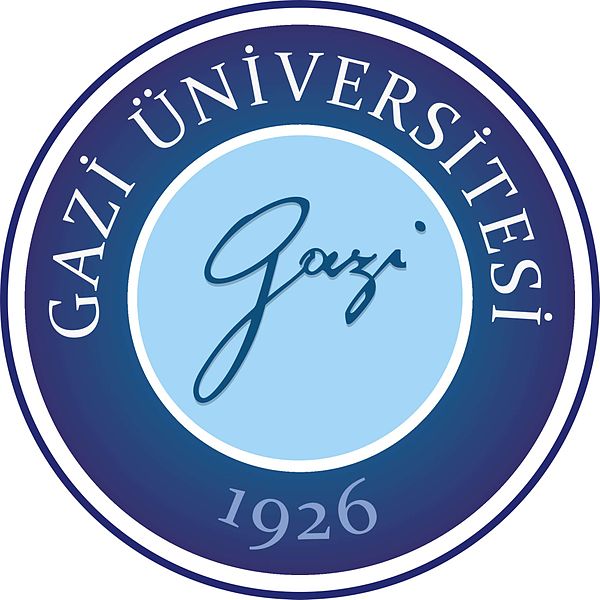 GAZİ ÜNİVERSİTESİ TEKNOLOJİ FAKÜLTESİENDÜSTRİYEL PROJE RAPORUPROJE ADINI BÜYÜK HARFLERLE VE ORTALI OLARAK BU BÖLÜME YAZINIZProjenin Gerçekleştirildiği İşyeri: İşyeri uygulamasının yapıldığı işyerinin adını yazınızProje SorumlusuÜnvanı	: İşyeri sorumlusunun ünvanını yazınızAdı Soyadı	: İşyeri sorumlusunun adını soyadını yazınızGörevi	: İşyeri sorumlusunun işyerindeki görevini yazınızProjeyi Hazırlayanın Öğrenci No	: Adı Soyadı	: Bölümü	:PROJE DÖNEMİ (ÖR: 22 ŞUBAT – 04 HAZİRAN 2021)ETİK BEYANGazi Üniversitesi Teknoloji Fakültesi Proje Yazım Kurallarına uygun olarak hazırladığım bu proje çalışmasında;Proje raporu içinde sunduğum verileri, bilgileri ve dokümanları akademik ve etik kurallar çerçevesinde elde ettiğimi,Tüm bilgi, belge, değerlendirme ve sonuçları bilimsel etik ve ahlak kurallarına uygun olarak sunduğumu,Proje çalışmasında yararlandığım eserlerin tümüne uygun atıfta bulunarak kaynak gösterdiğimi,Kullanılan verilerde herhangi bir değişiklik yapmadığımı,Bu raporda sunduğum çalışmanın özgün olduğunu, daha önce başka bir yerde sunulmadığını, İşyeri eğitimi çerçevesinde işyeri eğitimi aldığım işletmede yaptığım çalışmalar ve gözlemler dâhilinde hazırladığımı,bildirir, aksi bir durumda aleyhime doğabilecek tüm hak kayıplarını kabullendiğimi beyan ederim.    İmza Ad SOYAD......../….…/……PROJE ADINI BÜYÜK HARFLERLE VE ORTALI OLARAK BU BÖLÜME YAZINIZ (İşyeri Eğitimi Projesi)Adı SOYADIGAZİ ÜNİVERSİTESİ TEKNOLOJİ FAKÜLTESİ………………………………………BÖLÜMÜProje sunum tarihini Ay Yıl olarak yazınız(Ör. Haziran 2021)ÖZETÖzet, proje tamamlandıktan ve proje raporu yazıldıktan sonra yazılması gereken bölümüdür. Özetin amacı okuyucuya proje konusu hakkında genel bilgi vermektir. Projenizi hiç bilmeyen biri, yalnızca özeti okuyarak projenin ne olduğu hakkında fikir sahibi olabilmeli ve kendileri için ilgi çekici olup olmadığına karar verebilmelidir. Özette projenin amacı, kapsamı, araştırmada kullanılan yöntem ve teknikler ile kullanılan modelleme, simülasyon, test, prototip üretimi vb. doğrulama yöntemleri ve elde edilen sonuçlar anlatılmalıdır. Özet yazılırken, “yapılmıştır, tamamlanmıştır, uygulanmıştır” gibi edilgen ifadeler kullanılmalıdır. Bu bölümde çalışmanın ayrıntılarından, yorumlardan ve kaynaklardan bahsedilmemelidir. Ayrıca alıntı, tablo, şekil ve matematiksel ifadelere de yer verilmemelidir. Özetin tamamı 150-300 kelime arasında olmalıdır.Özetin sonunda projeyi tanımlayan anahtar kelimeler (üç-altı kelime) yazılmalıdır. [1]PROJECT TITLE CENTRALIZED IN CAPITAL LETTERS (Industrial Training Project)Name SURNAMEGAZI UNIVERSITY FACULTY OF TECHNOLOGYDEPARTMENT OF ………………………………….Write project presentation date here (Ex. June 2021)ABSTRACTAbstract is the section that should be written after the project is completed and the project report is written. The aim of the abstract is to give the reader general information about the project topic. Someone who does not know your project at all should be able to get an idea of what the project is and decide whether it is interesting for them by simply reading the abstract. In abstract, the aim and scope of the project, the methods and techniques used in the research and the modeling, simulation, test, prototype production etc. verification methods and results should be explained. While writing the abstract, passive expressions such as "done, completed, applied" should be used. In this section, details of the study, comments and sources should not be mentioned. In addition, quotations, tables, figures and mathematical expressions should not be included. The entire abstract should be between 150-300 words.TEŞEKKÜRTeşekkür sayfası Abstract’tan sonra yer almalıdır. Başlık tümüyle büyük harflerle sayfa üst kenarından 3 cm aşağıya ve sayfanın düşey orta çizgisi ortalanarak ve koyu (bold) yazılmalıdır. Bu sayfada, rapor metni içinde yazılması halinde anlatım bütünlüğünü bozacağı düşünülen ancak raporu hazırlayan tarafından sunulmak istenen, çalışma ile ilgili ek bilgiler verilebilir. Çalışma sürecinde karşılaşılan olumlu ve olumsuz durumlardan da söz edilebilir. Sayfanın son kısımlarında, proje çalışmasının yapımı ve rapor haline getirilişinde doğrudan katkısı olanlar ile görevi olmadığı halde dolaylı da olsa katkısı olan kişi ve kurumlara teşekkür edilir. Projenin gerçekleştirildiği kuruluşun adı da bu sayfada belirtilir. Teşekkür edilen kişilerin unvanı (varsa), adı, soyadı, görevli olduğu kuruluş (tırnak içinde) ve çalışmaya katkısı kısa ve öz olarak belirtilmelidir. Teşekkür sayfasının hazırlanışında 12 punto yazı büyüklüğü ve 1,5 satır aralığı kullanılmalıdır ve bir sayfayı geçmemelidir.İÇİNDEKİLER  Sayfa ÖZET	      iv ABSTRACT	       vTEŞEKKÜR	      viİÇİNDEKİLER 	     vii ÇİZELGELERİN LİSTESİ	     viii ŞEKİLLERİN LİSTESİ	      ix RESİMLERİN LİSTESİ	      x HARİTALARIN LİSTESİ	      xi SİMGELER VE KISALTMALAR	    xii1. GİRİŞ	      12. İŞYERİ HAKKINDA GENEL BİLGİLER	         42.1. İşyerinin Tarihi	          42.2. İşyeri Birimleri	          52.2.1. Üretim Birimi	       83. İŞYERİNDE GÖREV ALINAN ÇALIŞMALAR	     403.1. Kompanzasyon Panosu Yapımı	     403.1.1. Pano hakkında bilgi	     414. PROJE KONUSU	       4.1. Giriş	     404.2. Yöntem ve Teknikler	4.3. Bulgular	4.4. Sonuç ve Tartışma	Sayfa4. SONUÇ VE ÖNERİLER	  190KAYNAKLAR	   200EKLER	   210EK-1. İşyeri haftalık çalışma raporu	EK-2 Anket formları	   211ÖZGEÇMİŞ	  300	ÇİZELGELERİN LİSTESİ	Çizelge                                                                                                                            SayfaÇizelge 2.1. İşyeri personel sayısı	       5Çizelge 2.2. Rapor içerisindeki bütün çizelgeler numaraları ile birlikte yer almalıdır	     15ŞEKİLLERİN LİSTESİŞekil                                                                                                                                SayfaŞekil 2.1. İşyeri organizasyon şeması	     20Şekil 2.2. Rapor içerisindeki bütün şekiller numaraları ile birlikte yer almalıdır	     25RESİMLERİN LİSTESİResim                                                                                                                              SayfaResim 2.1. İşyeri dış görünümü	     10Resim 3.1. 10 kVA Kompanzasyon panosu	     15HARİTALARIN LİSTESİHarita                                                                                                                             SayfaHarita 2.1. İşyerinin konum haritası	     10SİMGELER VE KISALTMALARBu çalışmada kullanılmış simgeler ve kısaltmalar, açıklamaları ile birlikte aşağıda sunulmuştur. Simgeler 				Açıklamalar m3					Açıklamalar bir satırdan uzun olmamalıdır db					Desibelhz					Hertzm²					MetrekareKısaltmalar				AçıklamalarAB 					Açıklamalar bir satırdan uzun olmamalıdırASHRAE	Kısaltmalar alfabetik sırayla verilmelidirASTM	Kısaltmalar alfabetik sırayla verilmelidirBRE	Kısaltmalar alfabetik sırayla verilmelidirBREEAM	Kısaltmalar alfabetik sırayla verilmelidirBTK	Kısaltmalar alfabetik sırayla verilmelidirCFD					Kısaltmalar alfabetik sırayla verilmelidir1. GİRİŞRaporun “GİRİŞ” bölümünde projenin gerçekleştirildiği işyerinden ve yapılan çalışmalardan kısaca bahsedildikten sonra, proje çalışmasında ele alınan konunun, problemin ne olduğuna, araştırmanın amacına, araştırmanın önemine, sınırlılıklarına ve adı geçen tanımların hangi anlamlarda kullanıldığına yönelik, araştırma yöntemleri ve önceki çalışmalar gibi, okuyucuyu konuya hazırlayıcı nitelikte bilgiler verilmelidir. Ancak, bu bilgilerin yazılışında Amaç, Kapsam, Yöntem gibi alt bölüm başlıkları kullanılmamalıdır. Bölüm numaralandırması GİRİŞ ile başlar. Giriş bölümü hiçbir şekilde, numaralı alt bölüm başlıkları bulunmamalıdır. (Yani örnek olarak 1. GİRİŞ ’in altında 1.1., 1.2. gibi  bir alt bölüm başlığı bulunmamalıdır.) Buna karşın, konuyu daha iyi açıklamak için gerekli ise, koyu (bold) olmamak üzere sırası ile düz altı çizili,  italik  ve  italik altı çizili  ara başlıklar kullanılabilir. Bu başlıklara numara verilmez. Araştırmacı kendi yaptığı şeyler için varsayımda bulunmamalı, kendisinin yapmadığı ancak araştırmasını etkileyen durumlar için varsayımda bulunmalıdır. Varsayım / sayıltı bir araştırmada doğru olarak kabul edilmiş yargılar ya da genellemelerdir. Araştırmacı kanıtlanması güç ya da imkânsız görülen kişisel görüş ve inançlara göre değişebilen bazı konularda kendi kişisel tercihini ortaya koyarak çalışmasındaki temel dayanakları belirleyebilir.  (Bu bölüme gerekli görülen araştırmalarda yer verilmelidir.)Hemen her araştırma belirli sınırlılıklara sahiptir. Araştırmacının, çalışmasını sınırlayan bütün faktörleri (dönem, akım, teknik, malzeme vb.) rapor etmesi gereklidir. Sınırlamalar kavramsal (tanımsal) ve yöntemsel olmak üzere iki grupta ele alınabilir.2. İŞYERİ HAKKINDA GENEL BİLGİLERBu bölümde işyeri eğitimi alınan işletme ile ilgili bilgiler vermeniz beklenmektedir. İşyeri bilgileri işyerinin tarihçesi, organizasyon şeması, birimleri, görev alanları, projeleri,  personel sayısı gibi işyerini tanımlayan ticari sır niteliği taşımayan bilgileri içermesi gerekmektedir. Bu bölümde alt başlıklarda 2.1. , 2.1.1. ,2.2., gibi alt başlık numaraları kullanabilirsiniz.3. İŞYERİNDE GÖREV ALINAN ÇALIŞMALAR Bu bölüm işyeri eğitimi süresince görev alınan çalışmalardan bahsedilen kısımdır. Bu bölümde EK-1’de yer alan işyeri haftalık çalışma raporunda belirtilen çalışmalar kapsamlı bir şekilde ele alınmalıdır. Yapılan bütün çalışmaların önemi, amacı, nasıl gerçekleştirildiği, çalışmada üstlenilen görev ve sorumluluklar bu bölümde detaylı olarak anlatılmalıdır. Bu bölümde alt başlıklarda 3.1. , 3.1.1. , 3.2., gibi alt başlık numaraları kullanabilirsiniz.4. PROJE KONUSU (Bu konu başlığını projenize uygun başlık ile değiştiriniz)Bu bölümle genelde yapılan çalışmalara ek olarak, özellikle seçilen en çok görev ve sorumluluk üstenilen bir konuda kapsamlı proje raporu yazmanız gerekmektedir. 4.1. Giriş Proje konusunda yapılan çalışmaları anlatan literatür özeti, amacı ve önemi projenin içerdiği yenilik (özgünlük) unsuru bu bölümde verilmelidir4.2. Yöntem ve TekniklerProje ile ilgili teorik altyapı ve çalışmanın gerçekleştirilmesinde kullanılan yöntemler ve teknikler bu bölümde anlatılmalıdır4.3. BulgularÇalışmadan elde edilen bulgular bu bölümde değerlendirilmelidir.4.4. Sonuç ve TartışmaÇalışmanın sonuçlarının değerlendirildiği bölümdür5. SONUÇ VE DEĞERLENDİRMEBu bölüm işyeri eğitiminin genel olarak değerlendirildiği bölümdür. Bu bölüm “SONUÇ VE DEĞERLENDİRME” şeklinde ve bölüm numarası ile birlikte verilmelidir. Raporun en son bölümünde oluşturulan bu kısımda yapılan iş yeri eğitiminin değerlendirilmesi, işyerinde yapılan çalışmalar, işyeri eğitimi süreci içerisinde yer alan aktörlerin (işyeri, işyeri sorumlusu, fakülte/bölüm, işyeri komisyonu, izleyici öğretim elemanı, vb.) hakaret, tartışma ve polemiğe yer vermeyecek şekilde değerlendirilmesi, işyeri eğitimi sürecinde yapılan araştırma, araştırma problemi, yöntemi, her bir sonucun yorumu, çalışmanın sınırlılıkları ve bulguların ileriye dönük uygulamaları konusunda kısa bir özet yer alır. KAYNAKLARİnternet: TÜBİTAK 2242 Üniversite Öğrencileri Araştırma Proje Yarışmaları Proje Rehberi, 2019, https://www.tubitak.gov.tr/sites/default/files/2750/2242-2019_proje-rehberi.pdf , Son Erişim Tarihi: 04.04.2021.Sağıroğlu, Ş. (1998). Artificial neural networks in robotic applications. International Journal of Mathematical and Computational Applications, 3(2), 142-148.Wolfe, J. M., Kluender, K. R., Dennis, L. M., Bartoshuk, L. M., Herz, R. S., Lederman, S. J. ve Merfeld, D. M. (2015). Sensation & perception (4th ed.). Sunderland, MA: Sinauer Associates..Devlet Planlama Teşkilatı. (2005). Ekonomik ve sosyal göstergeler (1950-2004). Ankara: Devlet Planlama Teşkilatı, 312-314.Bulut, H. (2001). Kitle iletişim araçları ve suskunluk sarmalı. Gazi Üniversitesi Eğitim Bilimleri Fakültesi Dergisi, 32 (1-2), 1382-1385.Freire, Paulo. (1991). Ezilenlerin pedagojisi. (Çev. D. Hattatoğlu ve Erol Özbek). İstanbul: Ayrıntı Yayınevi. (Eserin orijinali 1982’de yayımlandı). 12-18.Borman, W. C., Hanson, M. A., Oppler, S. H., Pulakos, E. D., and White, L. A. (1993, May). The people in organization. Organizational Management, 76-79.Kahraman R. C., Borman, C., Hanımgil, M., Özler, H., Perçin, D., ve Sergen, L. (1993). Kroner kalp rahatsızlığının belirlenmesinde rol oynayan faktörler. Sağlık Psikolojisi, 12(2), 76-80.EKLEREK-1. İşyeri haftalık çalışma raporu FORM A: İŞYERİ EĞİTİMİ ÖĞRENCİ KAZANIM TABLOSU*Tablo doldurulurken öğrencinin yer aldığı proje ve sorumluluklar dikkate alınarak kazandığı düşünülen beceriler 1-5 arasında (5 iyi, 1 zayıf) kodlanmalıdır. Öğrencinin ilgili birimde kazanım gerçekleştirmediği düşünülüyorsa ilgili alan boş bırakılmalıdır. Bu form ciltlenmiş raporun içerisinde yer alacaktır.FORM B: GÖREV ALINAN PROJELER EK-2. İşyeri eğitimi işyeri anketi 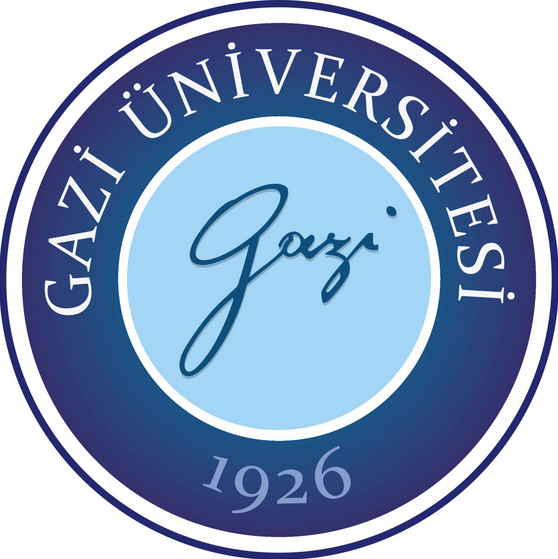 T.C. 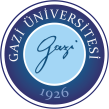 GAZİ ÜNİVERSİTESİ TEKNOLOJİ FAKÜLTESİFAKÜLTE SANAYİ KOORDİNATÖRLÜĞÜ İŞYERİ EĞİTİMİ İZLEYİCİ ÖĞRETİM ÜYESİ ANKETİ	İzleyici Öğretim Üyesinin	Adı-Soyadı	Tarih / İmzaNot: Ziyaret edilen her işletme için doldurulacaktır.ÖZGEÇMİŞKişisel Bilgiler	             Soyadı, adı			  : 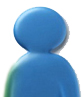 Uyruğu	: T.C. Doğum tarihi ve yeri	: Medeni hali	: Telefon	: e-mail	:  İş Deneyimi	Yıl                           Yer                                                              GörevYabancı DilİngilizceHobilerYüzme, Gitar, Dans YAZIM KURALLARIBu raporun hazırlanmasında kullanılacak yazım formatı aşağıda kapsamlı olarak belirtilmiştir.1. YAZIM ŞEKLİ1.1. Kullanılacak Kâğıdın Niteliği Raporlar, A4 (21 x 29,7 cm) standardında ve NAVİGATOR 80 Gram birinci hamur beyaz kâğıda yazılmalıdır.1.2. Kenar Boşlukları ve Sayfa Düzeni (Tek ve Çift Sayfalar)Yazımda, her sayfanın üst kenarlarında 3,0 cm,  sol kenarlarında 2,75 cm, alt 2,0 cm ve sağ kenarlarda 2,75 cm boşluk bırakılmalıdır. 3.3. Yazım PlanıKağıt yüzey kullanımıRaporlar, bilgisayar kullanılarak yazılmalıdır. Raporun başlangıcından GİRİŞ kısmına kadar olan kısım ile raporun son bölümünde yer alan EKLER kısmı için kâğıdın tek yüzü, GİRİŞ kısmından başlayarak KAYNAKLAR’ın sonuna kadar ise kâğıdın iki yüzü kullanılmalıdır. GİRİŞ kısmı dâhil bölüm başları daima ön sayfada (tek sayfa numarasında) yer almalıdır.Sayfa numaralarıRaporun başlangıcından GİRİŞ kısmına kadar olan kısım Romen rakamıyla numaralandırılmalıdır. GİRİŞ kısmından itibaren numaralandırma doğal sayılarla (1,2,3…vb.) yapılmalıdır.Yazı karakteri ve büyüklüğüRapor yazımında Times New Roman karakteri olup 12 punto kullanılmalıdır. Ancak, dipnot yazımında 10 punto, geniş ve / veya uzun çizelgelerde kolayca okunabilmesi şartıyla daha küçük puntolar da (en küçük 8 punto) kullanılabilir. Çizelge içleri yazılırken en fazla 12, en az 8 punto kullanılabilir. Bu değerlerin dışındaki yazı büyüklükleri kullanılmamalıdır. Alt ve üst indislerin yazımında düz yazı büyüklüğünden daha küçük bir karakter kullanılmalıdır  (MS Word programında otomatik olarak verilen “üst simge, alt simge” özellikleri kullanılabilir). Yazımda virgülden ve noktadan sonra bir karakterlik boşluk verilmelidir. Satır aralıklarıParagraflar sayfanın sol kenarından ve girinti verilmeden başlamalıdır. Paragraflar arasındaki geçişte 1,5 (18 nk) satır aralığı boşluk bırakılmalıdır.Bitki ve hayvanların Latince isimlerinin yazımında her bilim dalındaki adlandırma kodları esas alınır.3.4. Sayıların YazılışıOndalık Sayıların yazımında sadece virgül kullanılmalıdır. Art arda gelen ondalıklı sayılar noktalı virgül (;) ile ayrılmalıdır.Çizelge 3.1. Ondalık sayıların yazılışıBüyük sayılar yazılırken, sayının son rakamından itibaren üçer üçer gruplandırma yapılıp bu üçerli gruplar arasında bir vuruşluk boşluk bırakılabilir. Ancak, bu boşluklara nokta veya virgül konulmaz.Çizelge 3.2. Büyük sayıların yazılışı3.5. Satır ve Paragraf AralıklarıRapor metninin yazımda 1,5 satır aralığı kullanılmalıdır.Özet, Abstract, alıntı, dipnot ve kaynak listesinin yazımında tek satır aralığı kullanılmalıdır. Şekil, Resim, Harita alt yazıları ve Çizelge üst yazıları tek satır aralığı ile yazılmalıdır. Metin içerisinde madde işareti konulduğunda ya da numaralandırma yapıldığında iki madde /numara arasında boşluk bırakılmamalıdır.Bölüm başlıkları ve alt bölüm başlıkları ile bunları izleyen ilk paragraf arasında, ayrıca alt bölüm başlıkları öncesinde 1,5 satır aralığı boşluk bırakılmalıdır.İki paragraf arasında da 1,5 satır aralığı boşluk bırakılmalıdır. Ana bölümlerin yazımına daima yeni ve tek numaralı bir sayfadan başlanmalıdır.3.6. Sayfaların NumaralandırılmasıSayfa numaraları; Times New Roman yazı karakteri ve 10 punto ile tek numaralı sayfalar için üstten 2,0 cm ve sağdan 2,75 cm; çift numaralı sayfalar için üstten 2,0 cm ve soldan 2,75 cm olacak şekilde verilmelidir.Özet,  Abstract,  Teşekkür,  İçindekiler,  Çizelgelerin Listesi,  Şekillerin Listesi, Simgeler ve Kısaltmalar gibi raporun ön sayfaları iv’den (Özet’ten başlar) başlamak üzere küçük Romen rakamlarıyla Giriş Bölümü ile Özgeçmiş arasında yer alan rapor metni ise "1, 2, 3, ..." şeklinde sayılar ile numaralandırılmalıdır. Kapak, Kabul / Onay ve Etik Beyan sayfalarında sayfa numarası verilmemelidir. Sayfa numaralarının önünde ve arkasında ayraç, çizgi gibi bir işaret kullanılmamalıdır.3.7. Kelime ve Metin BölünmesiMetinde satır sonuna gelen kelime ikiye bölünmemelidir. Alt bölüm başlıklarından sonra en az iki satır yazı bulunmalıdır. Alt bölüm başlıklarından sonra sayfaya yazı sığmaması durumunda başlık yeni bir sayfaya kaydırılmalıdır.3.8. Yazım İşlemcileriRapor yazımında MS Word Programı kullanılması tavsiye edilmektedir. Ancak konu alanının gereksinimlerine bağlı olarak LATEX yazım programından da faydalanılabilir.3.9. Hataların DüzeltilmesiRapor metni üzerinde yapılması gereken bütün düzeltme ve değişiklikler elektronik ortamda yapılmalıdır. Elle ya da yazı düzelticiler kullanılarak yapılan düzeltmeler kabul edilmez.3.10. Bölüm ve Alt BölümlerÇizelge 3.3’te bölüm ve alt bölüm başlıklarının yazılışlarına ilişkin kurallar ve örnekler yer almaktadır.Çizelge 3.3. Bölüm ve alt bölüm başlıklarının yazılışı3.11. Bölüm ve Alt Bölümlerin NumaralandırılmasıRaporlarda ana bölümler 1, 2, 3, …  ile numaralandırılır. Ayrıntıların çok olduğu bazı raporlarda, alt bölümler de çift numaralama sistemi ile numaralandırılabilir. Bu amaçla, her alt bölüm, içinde yer aldığı bölüm ve alt bölümlerin numarasını da alır. Örneğin; 2.1., ikinci bölümün birinci alt bölümü; 2.1.1, ikinci bölümün birinci alt bölümünün birinci alt bölümü anlamına gelir. Matematik ve İstatistik Ana Bilim Dallarına ait raporlarda Örnek ve İspat ifadeleri italik; Teorem, Tanım, Lemma ifadeleri ise düz olarak ve koyu olmadan yazılmalıdır.Çizelge 3.4. Tanım, lemma, örnek ve ispat ifadelerinin doğru yazılışı“Teorem”, “Tanım” ve “Lemma” ifadelerinin metin içindeki atıfları ise Teorem 2.1.1;  Tanım 2.1.1; Lemma 2.1.1 şeklinde yapılmalıdır.3.12. Metin İçinde Kaynak GöstermeRaporlarda, özellikle problemin tanımlanması, araştırma yönteminin belirlenmesi ve bulguların yorumlanması aşamalarında geniş bir literatür taraması yapılır. Bu taramalarda, diğer araştırmacı ve düşünürlerin yaptıklarından yararlanılır. Raporlarda yapılan aktarmalarda, araştırmacı neyi, nereden ve nasıl aldığını belirtmek zorundadır. Raporlarda mutlaka bilimsel etik kurallar gözetilmeli,  intihal yapılmamalıdır. Kuralına uygun yapılmayan aktarmalar fark edildiğinde, raporun reddine yol açar. Rapor içinde kaynaklara atıf; ya numara ile ya da yazarın soyadına göre yapılabilir.3.12.1. Metin içinde numara ile kaynak gösterme Numara ile kaynak göstermede köşeli parantez kullanılır. Kaynak numarası doğrudan verilir. Konuya ilişkin örnek aşağıdadır. “Tepkimenin hangi mekanizmayı izleyeceği ara ürünlerin kararlılıklarına bağlıdır” [1].Tüzün, “tepkimenin hangi mekanizmayı izleyeceğinin ara ürünlerin kararlılıklarına bağlı olduğunu belirtmektedir”  [1].Numaralandırmada; ilk kaynağa köşeli parantez içerisinde [1] numarası verilir, nokta parantez dışına konulur. Daha sonra gelen kaynaklara bir sonraki sayı verilerek devam edilir. Kaynak numaraları birbirini takip ediyorsa, birincisi ve sonuncusunun numaraları aralarına çizgi  [-]  konularak yazılır.  Örneğin;  3'den 8'e kadar olan kaynaklar birbirinin devamı ve ayrıca 13. kaynaktan alıntı yapılmış ise bu durum metin içinde aşağıdaki gibi gösterilir.[3-8, 13].3.12.2. Metin içinde yazarın soyadına göre kaynak gösterme Yazarın soyadına göre kaynak göstermede normal parantez kullanılır. Makalelerde sayfa numarası belirtilmezken kitaplarda sayfa numarası belirtilmelidir.Çizelge 3.5. Metin içinde yazarın soyadına göre kaynak göstermeTek yazar, tek çalışma Yazarın soyadı, eserin yayımlandığı tarih ve sayfa numarası (kaynak bir kitap ise) verilir. Buna ilişkin örnek iki değişik şekilde verilmiştir;1- Şahin (1998) Türkiye’deki bölgesel eşitsizlikleri incelediği çalışmasında, “…..” dır. 2- Türkiye’deki bölgesel eşitsizliklerin incelendiği bir çalışmada, “…..” dır (Şahin, 1998).  İki yazarlı çalışma  İki yazar varsa, her ikisinin de soyadı verilir. Yöntem en genel anlamda “.....................................” tanımlanır (Dembo ve Gibson, 1985). Dembo ve Gibson’a (1985) göre “……………...........” dır.Üç, dört ve beş yazarlı çalışma  Kaynağın ilk geçtiği yerde yazarların hepsinin soyadı verilir. İzleyen yerlerde ise birinci yazarın soyadı verilerek “ve diğerleri” bağlacı eklenir.William, Johns, Smith, Bruce ve Bradley (1994) “........” buldu. (İlk geçtiği yerde)  William ve diğerleri (1994) tarafından yapılan “……. ” (İzleyen yerlerde)  Altı ya da daha fazla yazarlı çalışma Metin içinde ilk belirtildiği yerde, ilk yazarın soyadı verilir “ve diğerleri” diye devam edilir. “Kaynaklar”  listesinde her yazarın soyadı ve ilk adlarının baş harfleri verilir.  Yazar ve diğerleri (2005) “......” dır.Gruplar (yazar olarak)  Grup isimleri yazar gibi ele alınır (kurum, dernek, hükûmet kuruluşları ve çalışma grupları). Genellikle metin içinde her geçtikleri yerde yazılırlar. Bazı grup yazarlarının ismi ilk geçtiği yerde açıkça yazılır ve sonra kısaltılarak kullanılır. Bir grup yazarın isminin kısaltılmasına karar verirken, aşağıdaki genel kurallar kullanılır: Kısaltmalar, okuyucu için yeterince bilgi verecek şekilde olmalı ve “Kaynaklar” a da hiçbir güçlük olmadan yerleştirilebilmelidir.  İsim uzunsa, kısaltması kolaylıkla okunuyor ya da biliniyor ise, ikinci ya da daha sonra geçtiği yerlerde kısaltma kullanılır.  Eğer isim kısa ise veya kısaltma anlaşılmıyorsa, her geçtiği yerde açık adını yazmak daha yararlıdır. Metin içinde ilk gösterme:  (Milli Eğitim Bakanlığı [MEB], 1991: 114).  Daha sonraki göstermeler:  (MEB, 1991: 114).  Aynı soyadlı yazarlar  “Kaynaklar” listesinde iki veya daha fazla aynı soyadlı yazar varsa, metin içinde ilk adları verilerek kullanılır. Hatta yayın yılları farklı olsa bile böyle kullanılması gerekir.  N. Özdemir (1985) ve M. Özdemir (1990) tarafından yapılan çalışmalarda “……….”dır .Aynı parantez içinde iki veya daha çok çalışma  Aynı yazarların iki ya da daha çok çalışması varsa yayın yılına göre sıralanır. Çalışma baskı aşamasında ise en sona “baskıda” ifadesi eklenir. Önce yazarların soyadları, ardından her bir çalışma için yıl verilir.  (Köklü ve Büyüköztürk, 1991, 1993).  (Balcı, 1984, 1990, 1993, baskıda).   Aynı yazarın aynı yıl yaptığı çalışmaları  Yazarın birden fazla çalışmalarını ayırt edebilmek için yılların ardından harfler kullanılır.  (Demir, 1990a, 1990b, 1990c; Yılmaz, 1992 baskıda-a, 1992 baskıda-b)   Yazarları farklı iki veya daha fazla çalışma  Bu tür çalışmalar aynı parantez içinde, soyadlarına göre alfabetik sıraya dizilerek ve birbirlerinden noktalı virgül ile ayrılarak verilir. Çeşitli çalışmalar .... (Başaran, 1984; Bursalıoğlu, 1987; Taymaz, 2011).3.12.3. AlıntılarDoğrudan aktarmalarda alıntı, ana düşünce, biçim ve içerik yönünden değiştirilmeden raporda yer alır. 40 kelimeden daha kısa olan alıntılar tırnak işaretleri içinde ve normal satır aralıklarıyla yazılır. 40 kelime ve daha uzun alıntılar, az yer tutması ve ilk bakışta bunun bir aktarma olduğunun anlaşılabilmesi için, sıkıştırılmış paragraf şeklinde verilir. Bu amaçla, tüm paragraf soldan satır başı hizasından bloklanıp soldan itibaren 5 boşluk içeriden girintili olacak şekilde yazılır. Bilim, araştırma ve geliştirme faaliyetleri ekonomik kalkınma ve sosyal gelişmenin gerçekleşmesinde etkin araçlar olarak belirmektedir. Bilimsel ve teknolojik araştırmaların üretim ve karar verme mekanizmalarına olan etkileri özellikle gelişmiş ülkelerde hemen her alanda kendini belli etmektedir. Oysa az gelişmiş ülkelerde bu ilişkiyi fark etmek bile zordur (DPT, 1973: 685).Aynen aktarılan parçadan bazı cümle ya da söz öbeklerinin çıkarılması hâlinde, çıkarmanın yapıldığı yere üç nokta (...) konur; çıkarma cümle sonuna gelmişse, dört nokta kullanılır (....). Bunlardan üçü yapılan çıkarmayı, biri de cümlenin bitişini simgeler. “Planda, araştırma ile ilgili çalışmalarda önce yurdumuzda her alanda araştırma çalışmalarının bugünkü durumu incelenmiş ve buna bağlı ... araştırmaya ... verilecek yön tayin edilmiştir” (DPT, 1963: 463). Doğrudan aktarmalarda, alıntının farklı şekilde alınmasını gerektiren iki özel durum vardır. Birincisi, alıntı yazarın kendi başlattığı bir cümleyi tamamlayarak sürüyorsa (yazarın cümlesi içine alınıyorsa) özel adlar dışında, her zaman küçük harfle başlar. İkincisi, alıntı cümle yazarın kendi anlatımıyla sürdürülmüşse, alıntı sonundaki nokta kaldırılır.Örneğin; “hayatta en hakiki mürşit ilimdir” alıntısında hem başlık küçük harfle başlamış hem de özdeyişin sonundaki nokta kaldırılmıştır. Tırnak içinde yapılan doğrudan aktarmalarda alıntılar bir cümle değerinde ise, ilk kelimenin baş harfi büyük olur ve sonuna uygun noktalama işareti konur. Örneğin; Atatürk, bilimden bahsederken “Hayatta en hakiki mürşit ilimdir.” diyor. Ana düşünce değişmeksizin, özgün biçim ve içeriğe uyma zorunluluğu olmadan, yazarın kendi anlatımıyla yapılan bilgi aktarmalarına “dolaylı aktarma” denir. Burada önemli olan alıntının, anlam kayması olmadan, rapor ile serbestçe bütünleştirilmesidir. Dolaylı aktarmalarda, tırnak işaretleri ya da sıkıştırılmış paragraf gibi, herhangi özel bir işaret ve biçim kullanılmaz. Doğrudan ve dolaylı her türlü aktarmada, kaynak gösterilmesi zorunludur. Kaynak gösterme işi, her aktarmanın nereden yapıldığını ayrı ayrı gösterecek şekilde anında yapılır ve bu kaynaklar ayrıca “Kaynaklar” listesinde verilir. Alıntı örnekleriAlıntı 40 kelimeden az ise cümle çift tırnak içinde belirtilmedir.  “Kendi alanlarında ve öğretim sürecinde tam anlamıyla yeterli öğretmenler olmaksızın eğitimsel ve endüstriyel öğretim programı tam olarak başarılı olamaz” (Miller ve Miller, 2002).  Eğitimi çeşitli şekillerde tanımlamak mümkündür. Örneğin; Ertürk (1998:12) eğitimi, “bireyin davranışlarında kendi yaşantısı yoluyla ve kasıtlı olarak istendik değişiklik meydana getirme süreci” olarak tanımlamaktadır.  “Eğitim, bireyin davranışlarında kendi yaşantısı yoluyla ve kasıtlı olarak istendik değişiklik meydana getirme sürecidir. Kültürlemenin belli bir çeşidi olduğunu söylediğimiz eğitim, yani kasıtlı kültürleme ile kasıtsız kültürleme bir arada ve birbirini etkileyerek vuku bulmaktadır” (Ertürk, 1998: 12).  Alıntı 40 ya da daha fazla kelimeyi içeriyor ise tırnak içinde değil, normal makaledeki yazıdan ayırmak için, blok formatında her satır soldan itibaren beş boşluk içeriden girinti olacak şekilde yazılmalıdır.  Konuya ilişkin örnek aşağıdadır.Öz değerlendirme tek bir kavram değildir. Öğretmenin kendi öğretimini iyileştirmek amacıyla kendi gelişimine ilişkin pek çok farklı kanaat oluşturma biçimlerini kapsayan pek çok ögeden oluşan bir bütündür. Öz değerlendirme, kişisel gelişim için son derece güçlü bir mekanizmadır çünkü öz değerlendirme yapan öğretmen genellikle kendini geliştirmeye güdülenmiştir. (Berber, 1990).3.12.4. DipnotRaporun herhangi bir sayfasında, metnin içinde yazılması durumunda konuyu dağıtıcı ve okumada sürekliliği engelleyici nitelikteki, çok kısa ve öz açıklamalar, bir kaç satır halinde, aynı sayfanın altına dip not olarak yazılabilir. Dipnotlar her sayfa için "1" den başlanarak numaralanmalı ve aşağıdaki örnekte olduğu gibi ilgili kelimenin üstünde üst indis olarak verilmelidir. Dipnotlar 10 punto ile yazılmalı, kaynak göstermede kullanılmamalı ve sadece özel açıklama veya tanımlamalar için kullanılmalıdır.Triptofan pek  çok  proteinin yapısına giren  gerekli1  amino asitlerden biridir. Bu bileşik, proteinlerin asidik hidrolizi sırasında bozunduğu halde, bazik hidroliz sırasında bozunmaz.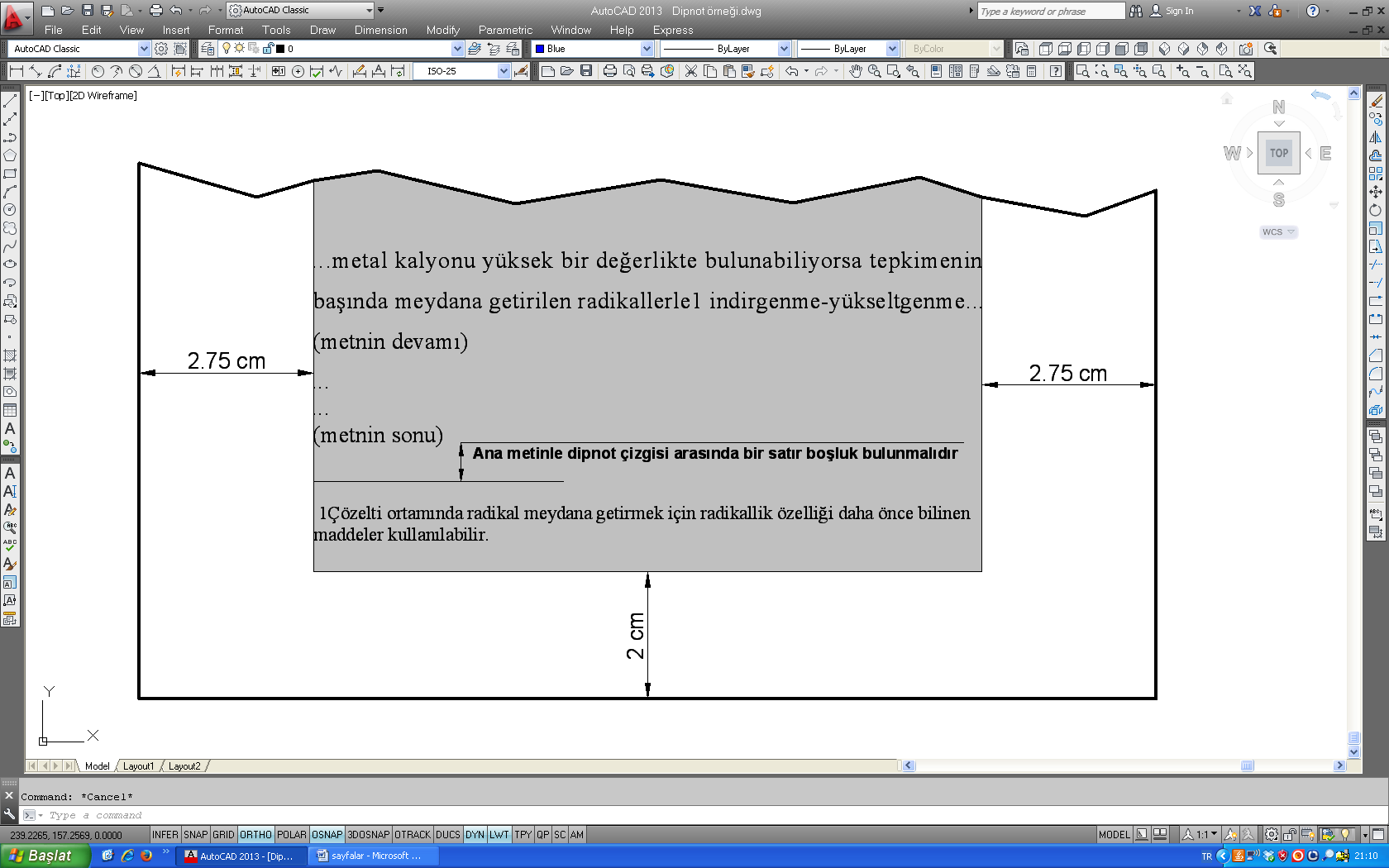 Şekil 3.1. Dipnot yazım şekli3.13. Simgeler ve KısaltmalarRaporda kullanılan simgeler, sol çerçeve boşluğundan sonra alt alta yazılmalıdır. Tanım ve açıklamaların sol baş tarafı aynı hizada olmalıdır. Birimler için TS 294-297 numaralı Türk Standartlarında verilen SI birim sistemi esas alınmalı, birimlerin simgeleri için de aynı standartlardan yararlanılmalı, birim gösteren simgenin sonuna nokta konulmamalıdır.  Raporda çok kullanılan ve birden fazla sözcükten oluşan terimler için baş harfler kullanılarak kısaltma yapılabilir. Böyle kısaltmalar ilk geçtiği yerde ve parantez içinde bir kez verilmelidir. Yapılan kısaltmalar, SİMGELER VE KISALTMALAR bölümünde, Kısaltmalar alt başlığı altında alfabetik sıraya göre küçük harflerle, kurum adı gibi kısaltmalar büyük harflerle yazılmalıdır.3.14. Resimlemeleri (Çizelge, Şekil, Resim, Harita) TanımlamaRapor içerisinde kullanılacak çizelge ve tablolar “Çizelge”, fotoğraflar, SEM gibi mikroskop görüntüleri, görüntülü bilgisayar çıktıları vb. “Resim”, haritalar “Harita” ve bunların dışında kalan grafik, histogram, akış şeması, organizasyon şeması vb. “Şekil” olarak tanımlanır. Rapor içerisinde kullanılacak formüller ise “Eşitlik” olarak tanımlanır.3.15. Resimlemelerin YerleştirilmesiYarım sayfa veya daha az yer kaplayan resimlemelere metin içinde yer verilmelidir. Yarım sayfadan fazla yer kaplayan şekil, resim ya da çizelgeler ise ayrı bir sayfada verilebilir. İki veya daha çok resimleme aynı sayfada bulunabilir. Bunlar birbiri ile yakından ilgili ise, "a, b, c, d,..." şeklinde simgelenerek, hepsine tek bir resim numarası verilebilir. Bu durumda, resimleme yazısında a, b, c, d,... ile simgelenen her bir resim ayrı ayrı isimlendirilerek tanımlanmalıdır.Resimlemeler, metinde atıfta bulunulan ilk sayfada ya da bir sonraki sayfada yer almalıdır. Yerleştirilmelerinde, sayfa kenarlarında bırakılması gereken boşluklardan kesinlikle taşmamalı ve sol kenara yaslanmalıdır. Taşma durumunda olan çizelgeler / şekiller ya küçültülmeli ya da EKLER başlığı altında sunulmalıdır. Rapor içinde sayfaları katlanmış resimleme bulunmamalıdır.  Bir sayfadan uzun olan çizelgeler/şekiller rapor metni içinde bulunmak zorunda ise, bir sayfa boyutuna göre bölünerek sonraki sayfada verilebilir. Bu durumda, çizelge/şekil başlığı numara ve başlık aynı kalmak üzere, numaradan sonra "(devam)" ibaresi yazılarak verilmelidir.3.16. Resimlemelerin NumaralandırılmasıBütün resimlemeler, her ana bölüm içinde birbirlerinden bağımsız olarak, ayrı ayrı numaralandırılmalıdır. Örneğin, birinci bölüm için Çizelge 1.1., Çizelge 1.2., Şekil 1.1., Şekil 1.2., Resim 1.1., Harita 1.1 şeklinde, ikinci bölüm için  ise Çizelge 2.1.,  Çizelge 2.2., Şekil 2.1., Şekil 2.2.,  Resim 2.1., Harita 2.1., şeklinde   numara verilmelidir. Numaralandırma ana bölüm numarası ve ana bölüm içindeki sırası yazılarak yapılmalıdır. Eşitlikler numaralandırılırken, numaraların başında eşitlik kelimesi yer almamalı, ana bölüm içindeki sırasına göre numaralanmalıdır. Eşitlik numarası; eşitliğin sağında, sayfanın son sütununda yer alacak şekilde ve dairesel (....) parantez içinde verilmelidir. Ancak metin içindeki eşitliğe değinilirken "Eş. 2.2" örneğindeki gibi yazılmalıdır.3.17. Resimlemelerin AçıklamalarıAçıklamaların yazısı birden fazla satır oluşturuyor ise,  tek satır aralığı kullanılmalıdır. Çizelge açıklamaları çizelgenin üstüne yazılmalı, açıklamanın son satırı ile çizelge üst kenarı arasında tek satır aralığı boşluk bırakılmalıdır. Şekil, resim ve harita açıklamaları bu resimlerin altına yazılmalı, açıklama bitimine nokta konulmamalı; açıklama satırı ile resimleme arasında tek satır aralığı boşluk bırakılmalıdır. Açıklamaların alt satırlara devam etmesi durumunda, ikinci ve diğer satırlar resimleme  (çizelge,  şekil,  resim ve harita)  kelimesi ve numarasının bitiminden itibaren hizalanmalıdır. Resimlemenin açıklaması ile rapor metni yazısı arasında 1,5 satır aralığı boşluk bırakılmalıdır. Resimleme açıklamalarının yazımında birinci kelimenin baş harfi büyük, diğerleri küçük yazılmalı ve bitiminde nokta ya da virgül konulmamalıdır.3.18. Resimlemelere Yapılacak DeğinmelerResimlemelere yapılacak değinmelerde, resimleme aynı sayfada veya daha sonraki sayfada yer alıyorsa; değinme, aşağıdaki örneklerden birine uygun olarak yapılmalıdır.Raporun herhangi bir sayfasında, daha önceki sayfalarda yer alan ve daha önce değinilmiş şekil, çizelge ve diğer resimlemelere yeniden değinmek gerekiyorsa; parantez içinde “Bakınız” anlamına gelen (Bkz.) kısaltması kullanılarak aşağıdaki örneklerdeki gibi verilmelidir.Başka bir yayımdan alınan bir şekil, çizelge ve resimlemeye değinme ise yukarıdaki alıntı kuralına uygun olarak açıklama sonuna yapılır...................Ad SOYAD..................... tarafından hazırlanan “……………………… ………………………(BU KISIM BÜYÜK HARFLERLE DOLDURULACAKTIR)” adlı proje aşağıdaki jüri tarafından OY BİRLİĞİ / OY ÇOKLUĞU ile Gazi Üniversitesi Teknoloji Fakültesi …………………............................................ Bölümünde İŞYERİ EĞİTİMİ PROJESİ olarak kabul edilmiştir...................Ad SOYAD..................... tarafından hazırlanan “……………………… ………………………(BU KISIM BÜYÜK HARFLERLE DOLDURULACAKTIR)” adlı proje aşağıdaki jüri tarafından OY BİRLİĞİ / OY ÇOKLUĞU ile Gazi Üniversitesi Teknoloji Fakültesi …………………............................................ Bölümünde İŞYERİ EĞİTİMİ PROJESİ olarak kabul edilmiştir...................Ad SOYAD..................... tarafından hazırlanan “……………………… ………………………(BU KISIM BÜYÜK HARFLERLE DOLDURULACAKTIR)” adlı proje aşağıdaki jüri tarafından OY BİRLİĞİ / OY ÇOKLUĞU ile Gazi Üniversitesi Teknoloji Fakültesi …………………............................................ Bölümünde İŞYERİ EĞİTİMİ PROJESİ olarak kabul edilmiştir.İşyeri Sorumlusu: Unvanı Adı SOYADI                                                   Görevi, Birimi, İşyeri Adı Bu projenin işyerimizde gözetimim altında gerçekleştirildiğini onaylıyorum/onaylamıyorum.İşyeri Sorumlusu: Unvanı Adı SOYADI                                                   Görevi, Birimi, İşyeri Adı Bu projenin işyerimizde gözetimim altında gerçekleştirildiğini onaylıyorum/onaylamıyorum....…………………İzleyici Öğretim Üyesi: Unvanı Adı SOYADI                                                   Bölüm, Bu raporun, kapsam ve kalite olarak İşyeri Eğitimi Projesi olduğunu onaylıyorum/onaylamıyorum.                                               İzleyici Öğretim Üyesi: Unvanı Adı SOYADI                                                   Bölüm, Bu raporun, kapsam ve kalite olarak İşyeri Eğitimi Projesi olduğunu onaylıyorum/onaylamıyorum.                                                ...…………………Başkan: Unvanı Adı SOYADI                                                   Bölüm, Bu raporun, kapsam ve kalite olarak İşyeri Eğitimi Projesi olduğunu onaylıyorum/onaylamıyorum.Başkan: Unvanı Adı SOYADI                                                   Bölüm, Bu raporun, kapsam ve kalite olarak İşyeri Eğitimi Projesi olduğunu onaylıyorum/onaylamıyorum. …………………...Üye: Unvanı Adı SOYADI                                       Bölüm, Bu raporun, kapsam ve kalite olarak İşyeri Eğitimi Projesi olduğunu onaylıyorum/onaylamıyorum.Üye: Unvanı Adı SOYADI                                       Bölüm, Bu raporun, kapsam ve kalite olarak İşyeri Eğitimi Projesi olduğunu onaylıyorum/onaylamıyorum. …………………...Proje Savunma Tarihi:......../….…/……Jüri tarafından kabul edilen bu projenin İşyeri Eğitimi Projesi olması için gerekli şartları yerine getirdiğini onaylıyorum.…………………….…….…………………………………  ………………………………………..Bölüm BaşkanıJüri tarafından kabul edilen bu projenin İşyeri Eğitimi Projesi olması için gerekli şartları yerine getirdiğini onaylıyorum.…………………….…….…………………………………  ………………………………………..Bölüm BaşkanıJüri tarafından kabul edilen bu projenin İşyeri Eğitimi Projesi olması için gerekli şartları yerine getirdiğini onaylıyorum.…………………….…….…………………………………  ………………………………………..Bölüm BaşkanıAnahtar Kelimeler   :Sayfa Adedi              :Key Words              :Page Number         :TarihGörev yapılan birimGörevin içeriği...-…/ay/yılMatematik, fen bilimleri ve ilgili mühendislik disiplinine özgü konularda yeterli bilgi birikimi; bu alanlardaki kuramsal ve uygulamalı bilgileri, karmaşık mühendislik problemlerinin çözümünde kullanabilme becerisi. Matematik, fen bilimleri ve ilgili mühendislik disiplinine özgü konularda yeterli bilgi birikimi; bu alanlardaki kuramsal ve uygulamalı bilgileri, karmaşık mühendislik problemlerinin çözümünde kullanabilme becerisi. Matematik, fen bilimleri ve ilgili mühendislik disiplinine özgü konularda yeterli bilgi birikimi; bu alanlardaki kuramsal ve uygulamalı bilgileri, karmaşık mühendislik problemlerinin çözümünde kullanabilme becerisi. Matematik, fen bilimleri ve ilgili mühendislik disiplinine özgü konularda yeterli bilgi birikimi; bu alanlardaki kuramsal ve uygulamalı bilgileri, karmaşık mühendislik problemlerinin çözümünde kullanabilme becerisi. Matematik, fen bilimleri ve ilgili mühendislik disiplinine özgü konularda yeterli bilgi birikimi; bu alanlardaki kuramsal ve uygulamalı bilgileri, karmaşık mühendislik problemlerinin çözümünde kullanabilme becerisi. Matematik, fen bilimleri ve ilgili mühendislik disiplinine özgü konularda yeterli bilgi birikimi; bu alanlardaki kuramsal ve uygulamalı bilgileri, karmaşık mühendislik problemlerinin çözümünde kullanabilme becerisi. Matematik, fen bilimleri ve ilgili mühendislik disiplinine özgü konularda yeterli bilgi birikimi; bu alanlardaki kuramsal ve uygulamalı bilgileri, karmaşık mühendislik problemlerinin çözümünde kullanabilme becerisi. Kazanım DerecesiKarmaşık mühendislik problemlerini tanımlama, formüle etme ve çözme becerisi; bu amaçla uygun analiz ve modelleme yöntemlerini seçme ve uygulama becerisi. Karmaşık mühendislik problemlerini tanımlama, formüle etme ve çözme becerisi; bu amaçla uygun analiz ve modelleme yöntemlerini seçme ve uygulama becerisi. Karmaşık mühendislik problemlerini tanımlama, formüle etme ve çözme becerisi; bu amaçla uygun analiz ve modelleme yöntemlerini seçme ve uygulama becerisi. Karmaşık mühendislik problemlerini tanımlama, formüle etme ve çözme becerisi; bu amaçla uygun analiz ve modelleme yöntemlerini seçme ve uygulama becerisi. Karmaşık mühendislik problemlerini tanımlama, formüle etme ve çözme becerisi; bu amaçla uygun analiz ve modelleme yöntemlerini seçme ve uygulama becerisi. Karmaşık mühendislik problemlerini tanımlama, formüle etme ve çözme becerisi; bu amaçla uygun analiz ve modelleme yöntemlerini seçme ve uygulama becerisi. Karmaşık mühendislik problemlerini tanımlama, formüle etme ve çözme becerisi; bu amaçla uygun analiz ve modelleme yöntemlerini seçme ve uygulama becerisi. Kazanım DerecesiKarmaşık bir sistemi, süreci, cihazı veya ürünü gerçekçi kısıtlar ve koşullar altında, belirli gereksinimleri karşılayacak şekilde tasarlama becerisi; bu amaçla modern tasarım yöntemlerini uygulama becerisi.Karmaşık bir sistemi, süreci, cihazı veya ürünü gerçekçi kısıtlar ve koşullar altında, belirli gereksinimleri karşılayacak şekilde tasarlama becerisi; bu amaçla modern tasarım yöntemlerini uygulama becerisi.Karmaşık bir sistemi, süreci, cihazı veya ürünü gerçekçi kısıtlar ve koşullar altında, belirli gereksinimleri karşılayacak şekilde tasarlama becerisi; bu amaçla modern tasarım yöntemlerini uygulama becerisi.Karmaşık bir sistemi, süreci, cihazı veya ürünü gerçekçi kısıtlar ve koşullar altında, belirli gereksinimleri karşılayacak şekilde tasarlama becerisi; bu amaçla modern tasarım yöntemlerini uygulama becerisi.Karmaşık bir sistemi, süreci, cihazı veya ürünü gerçekçi kısıtlar ve koşullar altında, belirli gereksinimleri karşılayacak şekilde tasarlama becerisi; bu amaçla modern tasarım yöntemlerini uygulama becerisi.Karmaşık bir sistemi, süreci, cihazı veya ürünü gerçekçi kısıtlar ve koşullar altında, belirli gereksinimleri karşılayacak şekilde tasarlama becerisi; bu amaçla modern tasarım yöntemlerini uygulama becerisi.Karmaşık bir sistemi, süreci, cihazı veya ürünü gerçekçi kısıtlar ve koşullar altında, belirli gereksinimleri karşılayacak şekilde tasarlama becerisi; bu amaçla modern tasarım yöntemlerini uygulama becerisi.Kazanım DerecesiMühendislik uygulamalarında karşılaşılan karmaşık problemlerin analizi ve çözümü için gerekli olan modern teknik ve araçları seçme ve kullanma becerisi; bilişim teknolojilerini etkin bir şekilde kullanma becerisi. Mühendislik uygulamalarında karşılaşılan karmaşık problemlerin analizi ve çözümü için gerekli olan modern teknik ve araçları seçme ve kullanma becerisi; bilişim teknolojilerini etkin bir şekilde kullanma becerisi. Mühendislik uygulamalarında karşılaşılan karmaşık problemlerin analizi ve çözümü için gerekli olan modern teknik ve araçları seçme ve kullanma becerisi; bilişim teknolojilerini etkin bir şekilde kullanma becerisi. Mühendislik uygulamalarında karşılaşılan karmaşık problemlerin analizi ve çözümü için gerekli olan modern teknik ve araçları seçme ve kullanma becerisi; bilişim teknolojilerini etkin bir şekilde kullanma becerisi. Mühendislik uygulamalarında karşılaşılan karmaşık problemlerin analizi ve çözümü için gerekli olan modern teknik ve araçları seçme ve kullanma becerisi; bilişim teknolojilerini etkin bir şekilde kullanma becerisi. Mühendislik uygulamalarında karşılaşılan karmaşık problemlerin analizi ve çözümü için gerekli olan modern teknik ve araçları seçme ve kullanma becerisi; bilişim teknolojilerini etkin bir şekilde kullanma becerisi. Mühendislik uygulamalarında karşılaşılan karmaşık problemlerin analizi ve çözümü için gerekli olan modern teknik ve araçları seçme ve kullanma becerisi; bilişim teknolojilerini etkin bir şekilde kullanma becerisi. Kazanım DerecesiKarmaşık mühendislik problemlerinin veya disipline özgü araştırma konularının incelenmesi için deney tasarlama, deney yapma, veri toplama, sonuçları analiz etme ve yorumlama becerisi. Karmaşık mühendislik problemlerinin veya disipline özgü araştırma konularının incelenmesi için deney tasarlama, deney yapma, veri toplama, sonuçları analiz etme ve yorumlama becerisi. Karmaşık mühendislik problemlerinin veya disipline özgü araştırma konularının incelenmesi için deney tasarlama, deney yapma, veri toplama, sonuçları analiz etme ve yorumlama becerisi. Karmaşık mühendislik problemlerinin veya disipline özgü araştırma konularının incelenmesi için deney tasarlama, deney yapma, veri toplama, sonuçları analiz etme ve yorumlama becerisi. Karmaşık mühendislik problemlerinin veya disipline özgü araştırma konularının incelenmesi için deney tasarlama, deney yapma, veri toplama, sonuçları analiz etme ve yorumlama becerisi. Karmaşık mühendislik problemlerinin veya disipline özgü araştırma konularının incelenmesi için deney tasarlama, deney yapma, veri toplama, sonuçları analiz etme ve yorumlama becerisi. Karmaşık mühendislik problemlerinin veya disipline özgü araştırma konularının incelenmesi için deney tasarlama, deney yapma, veri toplama, sonuçları analiz etme ve yorumlama becerisi. Kazanım DerecesiDisiplin içi ve çok disiplinli takımlarda etkin biçimde çalışabilme becerisi; bireysel çalışma becerisi. Disiplin içi ve çok disiplinli takımlarda etkin biçimde çalışabilme becerisi; bireysel çalışma becerisi. Disiplin içi ve çok disiplinli takımlarda etkin biçimde çalışabilme becerisi; bireysel çalışma becerisi. Disiplin içi ve çok disiplinli takımlarda etkin biçimde çalışabilme becerisi; bireysel çalışma becerisi. Disiplin içi ve çok disiplinli takımlarda etkin biçimde çalışabilme becerisi; bireysel çalışma becerisi. Disiplin içi ve çok disiplinli takımlarda etkin biçimde çalışabilme becerisi; bireysel çalışma becerisi. Disiplin içi ve çok disiplinli takımlarda etkin biçimde çalışabilme becerisi; bireysel çalışma becerisi. Kazanım DerecesiSözlü ve yazılı etkin iletişim kurma becerisi; en az bir yabancı dil bilgisi; etkin rapor yazma ve yazılı raporları anlama, tasarım ve üretim raporları hazırlayabilme, etkin sunum yapabilme, açık ve anlaşılır talimat verme ve alma becerisi. Sözlü ve yazılı etkin iletişim kurma becerisi; en az bir yabancı dil bilgisi; etkin rapor yazma ve yazılı raporları anlama, tasarım ve üretim raporları hazırlayabilme, etkin sunum yapabilme, açık ve anlaşılır talimat verme ve alma becerisi. Sözlü ve yazılı etkin iletişim kurma becerisi; en az bir yabancı dil bilgisi; etkin rapor yazma ve yazılı raporları anlama, tasarım ve üretim raporları hazırlayabilme, etkin sunum yapabilme, açık ve anlaşılır talimat verme ve alma becerisi. Sözlü ve yazılı etkin iletişim kurma becerisi; en az bir yabancı dil bilgisi; etkin rapor yazma ve yazılı raporları anlama, tasarım ve üretim raporları hazırlayabilme, etkin sunum yapabilme, açık ve anlaşılır talimat verme ve alma becerisi. Sözlü ve yazılı etkin iletişim kurma becerisi; en az bir yabancı dil bilgisi; etkin rapor yazma ve yazılı raporları anlama, tasarım ve üretim raporları hazırlayabilme, etkin sunum yapabilme, açık ve anlaşılır talimat verme ve alma becerisi. Sözlü ve yazılı etkin iletişim kurma becerisi; en az bir yabancı dil bilgisi; etkin rapor yazma ve yazılı raporları anlama, tasarım ve üretim raporları hazırlayabilme, etkin sunum yapabilme, açık ve anlaşılır talimat verme ve alma becerisi. Sözlü ve yazılı etkin iletişim kurma becerisi; en az bir yabancı dil bilgisi; etkin rapor yazma ve yazılı raporları anlama, tasarım ve üretim raporları hazırlayabilme, etkin sunum yapabilme, açık ve anlaşılır talimat verme ve alma becerisi. Kazanım DerecesiYaşam boyu öğrenmenin gerekliliği konusunda farkındalık; bilgiye erişebilme, bilim ve teknolojideki gelişmeleri izleme ve kendini sürekli yenileme becerisi. Yaşam boyu öğrenmenin gerekliliği konusunda farkındalık; bilgiye erişebilme, bilim ve teknolojideki gelişmeleri izleme ve kendini sürekli yenileme becerisi. Yaşam boyu öğrenmenin gerekliliği konusunda farkındalık; bilgiye erişebilme, bilim ve teknolojideki gelişmeleri izleme ve kendini sürekli yenileme becerisi. Yaşam boyu öğrenmenin gerekliliği konusunda farkındalık; bilgiye erişebilme, bilim ve teknolojideki gelişmeleri izleme ve kendini sürekli yenileme becerisi. Yaşam boyu öğrenmenin gerekliliği konusunda farkındalık; bilgiye erişebilme, bilim ve teknolojideki gelişmeleri izleme ve kendini sürekli yenileme becerisi. Yaşam boyu öğrenmenin gerekliliği konusunda farkındalık; bilgiye erişebilme, bilim ve teknolojideki gelişmeleri izleme ve kendini sürekli yenileme becerisi. Yaşam boyu öğrenmenin gerekliliği konusunda farkındalık; bilgiye erişebilme, bilim ve teknolojideki gelişmeleri izleme ve kendini sürekli yenileme becerisi. Kazanım DerecesiEtik ilkelerine uygun davranma, mesleki ve etik sorumluluk ve mühendislik uygulamalarında kullanılan standartlar hakkında bilgi. Etik ilkelerine uygun davranma, mesleki ve etik sorumluluk ve mühendislik uygulamalarında kullanılan standartlar hakkında bilgi. Etik ilkelerine uygun davranma, mesleki ve etik sorumluluk ve mühendislik uygulamalarında kullanılan standartlar hakkında bilgi. Etik ilkelerine uygun davranma, mesleki ve etik sorumluluk ve mühendislik uygulamalarında kullanılan standartlar hakkında bilgi. Etik ilkelerine uygun davranma, mesleki ve etik sorumluluk ve mühendislik uygulamalarında kullanılan standartlar hakkında bilgi. Etik ilkelerine uygun davranma, mesleki ve etik sorumluluk ve mühendislik uygulamalarında kullanılan standartlar hakkında bilgi. Etik ilkelerine uygun davranma, mesleki ve etik sorumluluk ve mühendislik uygulamalarında kullanılan standartlar hakkında bilgi. Kazanım DerecesiProje yönetimi, risk yönetimi ve değişiklik yönetimi gibi, iş hayatındaki uygulamalar hakkında bilgi; girişimcilik, yenilikçilik hakkında farkındalık; sürdürülebilir kalkınma hakkında bilgi. Proje yönetimi, risk yönetimi ve değişiklik yönetimi gibi, iş hayatındaki uygulamalar hakkında bilgi; girişimcilik, yenilikçilik hakkında farkındalık; sürdürülebilir kalkınma hakkında bilgi. Proje yönetimi, risk yönetimi ve değişiklik yönetimi gibi, iş hayatındaki uygulamalar hakkında bilgi; girişimcilik, yenilikçilik hakkında farkındalık; sürdürülebilir kalkınma hakkında bilgi. Proje yönetimi, risk yönetimi ve değişiklik yönetimi gibi, iş hayatındaki uygulamalar hakkında bilgi; girişimcilik, yenilikçilik hakkında farkındalık; sürdürülebilir kalkınma hakkında bilgi. Proje yönetimi, risk yönetimi ve değişiklik yönetimi gibi, iş hayatındaki uygulamalar hakkında bilgi; girişimcilik, yenilikçilik hakkında farkındalık; sürdürülebilir kalkınma hakkında bilgi. Proje yönetimi, risk yönetimi ve değişiklik yönetimi gibi, iş hayatındaki uygulamalar hakkında bilgi; girişimcilik, yenilikçilik hakkında farkındalık; sürdürülebilir kalkınma hakkında bilgi. Proje yönetimi, risk yönetimi ve değişiklik yönetimi gibi, iş hayatındaki uygulamalar hakkında bilgi; girişimcilik, yenilikçilik hakkında farkındalık; sürdürülebilir kalkınma hakkında bilgi. Kazanım DerecesiMühendislik uygulamalarının evrensel ve toplumsal boyutlarda sağlık, çevre ve güvenlik üzerindeki etkileri ve çağın mühendislik alanına yansıyan sorunları hakkında bilgi; mühendislik çözümlerinin hukuksal sonuçları konusunda farkındalık.Mühendislik uygulamalarının evrensel ve toplumsal boyutlarda sağlık, çevre ve güvenlik üzerindeki etkileri ve çağın mühendislik alanına yansıyan sorunları hakkında bilgi; mühendislik çözümlerinin hukuksal sonuçları konusunda farkındalık.Mühendislik uygulamalarının evrensel ve toplumsal boyutlarda sağlık, çevre ve güvenlik üzerindeki etkileri ve çağın mühendislik alanına yansıyan sorunları hakkında bilgi; mühendislik çözümlerinin hukuksal sonuçları konusunda farkındalık.Mühendislik uygulamalarının evrensel ve toplumsal boyutlarda sağlık, çevre ve güvenlik üzerindeki etkileri ve çağın mühendislik alanına yansıyan sorunları hakkında bilgi; mühendislik çözümlerinin hukuksal sonuçları konusunda farkındalık.Mühendislik uygulamalarının evrensel ve toplumsal boyutlarda sağlık, çevre ve güvenlik üzerindeki etkileri ve çağın mühendislik alanına yansıyan sorunları hakkında bilgi; mühendislik çözümlerinin hukuksal sonuçları konusunda farkındalık.Mühendislik uygulamalarının evrensel ve toplumsal boyutlarda sağlık, çevre ve güvenlik üzerindeki etkileri ve çağın mühendislik alanına yansıyan sorunları hakkında bilgi; mühendislik çözümlerinin hukuksal sonuçları konusunda farkındalık.Mühendislik uygulamalarının evrensel ve toplumsal boyutlarda sağlık, çevre ve güvenlik üzerindeki etkileri ve çağın mühendislik alanına yansıyan sorunları hakkında bilgi; mühendislik çözümlerinin hukuksal sonuçları konusunda farkındalık.Kazanım DerecesiFirma Yetkilisi / Sorumlu MühendisUnvan Ad SoyadFirma Yetkilisi / Sorumlu MühendisUnvan Ad SoyadFirma Yetkilisi / Sorumlu MühendisUnvan Ad Soyadİmza / Kaşeİmza / Kaşeİmza / Kaşeİşyeri eğitimi kapsamında; çok disiplinli takımlarla (farklı mühendislik alanlarıyla) birlikte gerçekleştirilen proje, çalışma, eğitim, faaliyetler açıklanmalıdır.İşyeri eğitimi kapsamında; çok disiplinli takımlarla (farklı mühendislik alanlarıyla) birlikte gerçekleştirilen proje, çalışma, eğitim, faaliyetler açıklanmalıdır.İşyeri eğitimi kapsamında; çok disiplinli takımlarla (farklı mühendislik alanlarıyla) birlikte gerçekleştirilen proje, çalışma, eğitim, faaliyetler açıklanmalıdır.İşyeri eğitimi kapsamında; çok disiplinli takımlarla (farklı mühendislik alanlarıyla) birlikte gerçekleştirilen proje, çalışma, eğitim, faaliyetler açıklanmalıdır.Bu bölüm öğrenci tarafından doldurulacaktır. Görev aldığı farklı mühendislik alanlarıyla birlikte gerçekleştirilen proje, tasarım, analiz gibi faaliyetler açıklanmalıdır. Gerekli hallerde tablo genişletilebilir, içerik resim tablo vb. materyallerle zenginleştirilebilir. Minimum 1 maksimum 2 sayfa sınırı bulunmaktadır.Bu form ciltlenmiş raporun içerisinde yer alacaktır.Bu bölüm öğrenci tarafından doldurulacaktır. Görev aldığı farklı mühendislik alanlarıyla birlikte gerçekleştirilen proje, tasarım, analiz gibi faaliyetler açıklanmalıdır. Gerekli hallerde tablo genişletilebilir, içerik resim tablo vb. materyallerle zenginleştirilebilir. Minimum 1 maksimum 2 sayfa sınırı bulunmaktadır.Bu form ciltlenmiş raporun içerisinde yer alacaktır.Bu bölüm öğrenci tarafından doldurulacaktır. Görev aldığı farklı mühendislik alanlarıyla birlikte gerçekleştirilen proje, tasarım, analiz gibi faaliyetler açıklanmalıdır. Gerekli hallerde tablo genişletilebilir, içerik resim tablo vb. materyallerle zenginleştirilebilir. Minimum 1 maksimum 2 sayfa sınırı bulunmaktadır.Bu form ciltlenmiş raporun içerisinde yer alacaktır.Bu bölüm öğrenci tarafından doldurulacaktır. Görev aldığı farklı mühendislik alanlarıyla birlikte gerçekleştirilen proje, tasarım, analiz gibi faaliyetler açıklanmalıdır. Gerekli hallerde tablo genişletilebilir, içerik resim tablo vb. materyallerle zenginleştirilebilir. Minimum 1 maksimum 2 sayfa sınırı bulunmaktadır.Bu form ciltlenmiş raporun içerisinde yer alacaktır.İşyeri eğitimi kapsamında; Proje yönetimi, risk yönetimi ve değişiklik yönetimi gibi, iş hayatındaki uygulamalar; girişimcilik, yenilikçilik hakkında farkındalık; sürdürülebilir kalkınma konularında kazanılan beceriler, eğitimler, faaliyetler ve süreçlerle ilgili bilgi verilmelidir.İşyeri eğitimi kapsamında; Proje yönetimi, risk yönetimi ve değişiklik yönetimi gibi, iş hayatındaki uygulamalar; girişimcilik, yenilikçilik hakkında farkındalık; sürdürülebilir kalkınma konularında kazanılan beceriler, eğitimler, faaliyetler ve süreçlerle ilgili bilgi verilmelidir.İşyeri eğitimi kapsamında; Proje yönetimi, risk yönetimi ve değişiklik yönetimi gibi, iş hayatındaki uygulamalar; girişimcilik, yenilikçilik hakkında farkındalık; sürdürülebilir kalkınma konularında kazanılan beceriler, eğitimler, faaliyetler ve süreçlerle ilgili bilgi verilmelidir.İşyeri eğitimi kapsamında; Proje yönetimi, risk yönetimi ve değişiklik yönetimi gibi, iş hayatındaki uygulamalar; girişimcilik, yenilikçilik hakkında farkındalık; sürdürülebilir kalkınma konularında kazanılan beceriler, eğitimler, faaliyetler ve süreçlerle ilgili bilgi verilmelidir.Bu bölüm öğrenci tarafından doldurulacaktır. Görev aldığı projelerdeki yönetim süreçleri (dahil olunmuşsa), risk analizi ve risk yönetimi süreçleri hakkında bilgi verilmelidir. Gerçekleştirilen proje ve faaliyetlerde girişimcilik, yenilikçilik, sürdürülebilir kalkınma konularında kazanılan beceriler, eğitimler, faaliyetler ve süreçlerle ilgili bilgi verilmelidir. Bu süreçlere ilişkin alınan eğitimler varsa içerikleri ve kapsamı açıklanmalıdır Gerekli hallerde tablo genişletilebilir, içerik resim tablo vb. materyallerle zenginleştirilebilir. Minimum 1 maksimum 2 sayfa sınırı bulunmaktadır.Bu form ciltlenmiş raporun içerisinde yer alacaktır.Bu bölüm öğrenci tarafından doldurulacaktır. Görev aldığı projelerdeki yönetim süreçleri (dahil olunmuşsa), risk analizi ve risk yönetimi süreçleri hakkında bilgi verilmelidir. Gerçekleştirilen proje ve faaliyetlerde girişimcilik, yenilikçilik, sürdürülebilir kalkınma konularında kazanılan beceriler, eğitimler, faaliyetler ve süreçlerle ilgili bilgi verilmelidir. Bu süreçlere ilişkin alınan eğitimler varsa içerikleri ve kapsamı açıklanmalıdır Gerekli hallerde tablo genişletilebilir, içerik resim tablo vb. materyallerle zenginleştirilebilir. Minimum 1 maksimum 2 sayfa sınırı bulunmaktadır.Bu form ciltlenmiş raporun içerisinde yer alacaktır.Bu bölüm öğrenci tarafından doldurulacaktır. Görev aldığı projelerdeki yönetim süreçleri (dahil olunmuşsa), risk analizi ve risk yönetimi süreçleri hakkında bilgi verilmelidir. Gerçekleştirilen proje ve faaliyetlerde girişimcilik, yenilikçilik, sürdürülebilir kalkınma konularında kazanılan beceriler, eğitimler, faaliyetler ve süreçlerle ilgili bilgi verilmelidir. Bu süreçlere ilişkin alınan eğitimler varsa içerikleri ve kapsamı açıklanmalıdır Gerekli hallerde tablo genişletilebilir, içerik resim tablo vb. materyallerle zenginleştirilebilir. Minimum 1 maksimum 2 sayfa sınırı bulunmaktadır.Bu form ciltlenmiş raporun içerisinde yer alacaktır.Bu bölüm öğrenci tarafından doldurulacaktır. Görev aldığı projelerdeki yönetim süreçleri (dahil olunmuşsa), risk analizi ve risk yönetimi süreçleri hakkında bilgi verilmelidir. Gerçekleştirilen proje ve faaliyetlerde girişimcilik, yenilikçilik, sürdürülebilir kalkınma konularında kazanılan beceriler, eğitimler, faaliyetler ve süreçlerle ilgili bilgi verilmelidir. Bu süreçlere ilişkin alınan eğitimler varsa içerikleri ve kapsamı açıklanmalıdır Gerekli hallerde tablo genişletilebilir, içerik resim tablo vb. materyallerle zenginleştirilebilir. Minimum 1 maksimum 2 sayfa sınırı bulunmaktadır.Bu form ciltlenmiş raporun içerisinde yer alacaktır.ÖğrenciAd SoyadFirma Yetkilisi / Sorumlu MühendisUnvan Ad Soyadİmzaİmza1Yönergeye göre İşyeri Eğitimine ait denetimlerin sayısı yeterlidir.Yönergeye göre İşyeri Eğitimine ait denetimlerin sayısı yeterlidir.Yönergeye göre İşyeri Eğitimine ait denetimlerin sayısı yeterlidir.Yönergeye göre İşyeri Eğitimine ait denetimlerin sayısı yeterlidir.Yönergeye göre İşyeri Eğitimine ait denetimlerin sayısı yeterlidir.1Kesinlikle HayırHayırOrtaİyiÇok İyi2Dönem içerisinde il içi İşyeri Eğitimi denetim sayınız.Dönem içerisinde il içi İşyeri Eğitimi denetim sayınız.Dönem içerisinde il içi İşyeri Eğitimi denetim sayınız.Dönem içerisinde il içi İşyeri Eğitimi denetim sayınız.Dönem içerisinde il içi İşyeri Eğitimi denetim sayınız.201233 +3Dönem içerisinde il dışı İşyeri Eğitimi denetim sayınız.Dönem içerisinde il dışı İşyeri Eğitimi denetim sayınız.Dönem içerisinde il dışı İşyeri Eğitimi denetim sayınız.Dönem içerisinde il dışı İşyeri Eğitimi denetim sayınız.Dönem içerisinde il dışı İşyeri Eğitimi denetim sayınız.301233 +4Her denetimde işyeri eğitimi sorumlusu ile görüştünüz mü?Her denetimde işyeri eğitimi sorumlusu ile görüştünüz mü?Her denetimde işyeri eğitimi sorumlusu ile görüştünüz mü?Her denetimde işyeri eğitimi sorumlusu ile görüştünüz mü?Her denetimde işyeri eğitimi sorumlusu ile görüştünüz mü?4Kesinlikle HayırHayırKısmenEvetKesinlikle Evet5Denetlediğiniz işyerlerini ve ürünlerini tanıma imkanı buldunuz mu?Denetlediğiniz işyerlerini ve ürünlerini tanıma imkanı buldunuz mu?Denetlediğiniz işyerlerini ve ürünlerini tanıma imkanı buldunuz mu?Denetlediğiniz işyerlerini ve ürünlerini tanıma imkanı buldunuz mu?Denetlediğiniz işyerlerini ve ürünlerini tanıma imkanı buldunuz mu?5Kesinlikle HayırHayırKısmenEvetKesinlikle Evet6İşyeri Eğitimi yetkilisinin rolünü yeterli buluyor musunuz?İşyeri Eğitimi yetkilisinin rolünü yeterli buluyor musunuz?İşyeri Eğitimi yetkilisinin rolünü yeterli buluyor musunuz?İşyeri Eğitimi yetkilisinin rolünü yeterli buluyor musunuz?İşyeri Eğitimi yetkilisinin rolünü yeterli buluyor musunuz?6Kesinlikle HayırHayırKısmenEvetKesinlikle Evet7İşyeri Eğitiminin öğrenci gelişimine katkısını değerlendiriniz.İşyeri Eğitiminin öğrenci gelişimine katkısını değerlendiriniz.İşyeri Eğitiminin öğrenci gelişimine katkısını değerlendiriniz.İşyeri Eğitiminin öğrenci gelişimine katkısını değerlendiriniz.İşyeri Eğitiminin öğrenci gelişimine katkısını değerlendiriniz.7HiçKötüOrtaİyiÇok İyi8Fakülte Koordinatörlük hizmetlerinden memnuniyet düzeyinizi belirtiniz.Fakülte Koordinatörlük hizmetlerinden memnuniyet düzeyinizi belirtiniz.Fakülte Koordinatörlük hizmetlerinden memnuniyet düzeyinizi belirtiniz.Fakülte Koordinatörlük hizmetlerinden memnuniyet düzeyinizi belirtiniz.Fakülte Koordinatörlük hizmetlerinden memnuniyet düzeyinizi belirtiniz.8HiçKötüOrtaİyiÇok İyi9İşyerinin, İşyeri Eğitimi sistemi hakkındaki bilgi düzeyini değerlendiriniz.İşyerinin, İşyeri Eğitimi sistemi hakkındaki bilgi düzeyini değerlendiriniz.İşyerinin, İşyeri Eğitimi sistemi hakkındaki bilgi düzeyini değerlendiriniz.İşyerinin, İşyeri Eğitimi sistemi hakkındaki bilgi düzeyini değerlendiriniz.İşyerinin, İşyeri Eğitimi sistemi hakkındaki bilgi düzeyini değerlendiriniz.9Fikrim YokKötüOrtaİyiÇok İyi10İşyeri Eğitimi denetim süresinin (dakika olarak) uygunluğunu değerlendiriniz.İşyeri Eğitimi denetim süresinin (dakika olarak) uygunluğunu değerlendiriniz.İşyeri Eğitimi denetim süresinin (dakika olarak) uygunluğunu değerlendiriniz.İşyeri Eğitimi denetim süresinin (dakika olarak) uygunluğunu değerlendiriniz.İşyeri Eğitimi denetim süresinin (dakika olarak) uygunluğunu değerlendiriniz.101530456060 +11İşyeri Eğitimi denetimi için randevu alınmasının gerekliliğini değerlendiriniz.İşyeri Eğitimi denetimi için randevu alınmasının gerekliliğini değerlendiriniz.İşyeri Eğitimi denetimi için randevu alınmasının gerekliliğini değerlendiriniz.İşyeri Eğitimi denetimi için randevu alınmasının gerekliliğini değerlendiriniz.İşyeri Eğitimi denetimi için randevu alınmasının gerekliliğini değerlendiriniz.11Fikrim YokKötüOrtaİyiÇok İyi12İşyeri Eğitimi denetimlerinin Üniversite-Sanayi işbirliğine katkı düzeyini değerlendiriniz.İşyeri Eğitimi denetimlerinin Üniversite-Sanayi işbirliğine katkı düzeyini değerlendiriniz.İşyeri Eğitimi denetimlerinin Üniversite-Sanayi işbirliğine katkı düzeyini değerlendiriniz.İşyeri Eğitimi denetimlerinin Üniversite-Sanayi işbirliğine katkı düzeyini değerlendiriniz.İşyeri Eğitimi denetimlerinin Üniversite-Sanayi işbirliğine katkı düzeyini değerlendiriniz.12Kesinlikle HayırHayırKısmenEvetKesinlikle Evet13İşyeri Eğitimi denetiminde mevcut uygulamalara ek olarak önerileriniz.………………………………………………………………………………………………………………………………………………………………………………………………………………………………………………………………………………………………………………………………………………………………………………………………………………………………………………………………………………………………………………………………………………………………………………………………………………………………………………………………………………………………………………………………………...…………………………………………………………………………………………………………………………………………………………………………………………………………………………………………………………………………………………………………………………………………………………………….İşyeri Eğitimi denetiminde mevcut uygulamalara ek olarak önerileriniz.………………………………………………………………………………………………………………………………………………………………………………………………………………………………………………………………………………………………………………………………………………………………………………………………………………………………………………………………………………………………………………………………………………………………………………………………………………………………………………………………………………………………………………………………………...…………………………………………………………………………………………………………………………………………………………………………………………………………………………………………………………………………………………………………………………………………………………………….İşyeri Eğitimi denetiminde mevcut uygulamalara ek olarak önerileriniz.………………………………………………………………………………………………………………………………………………………………………………………………………………………………………………………………………………………………………………………………………………………………………………………………………………………………………………………………………………………………………………………………………………………………………………………………………………………………………………………………………………………………………………………………………...…………………………………………………………………………………………………………………………………………………………………………………………………………………………………………………………………………………………………………………………………………………………………….İşyeri Eğitimi denetiminde mevcut uygulamalara ek olarak önerileriniz.………………………………………………………………………………………………………………………………………………………………………………………………………………………………………………………………………………………………………………………………………………………………………………………………………………………………………………………………………………………………………………………………………………………………………………………………………………………………………………………………………………………………………………………………………...…………………………………………………………………………………………………………………………………………………………………………………………………………………………………………………………………………………………………………………………………………………………………….İşyeri Eğitimi denetiminde mevcut uygulamalara ek olarak önerileriniz.………………………………………………………………………………………………………………………………………………………………………………………………………………………………………………………………………………………………………………………………………………………………………………………………………………………………………………………………………………………………………………………………………………………………………………………………………………………………………………………………………………………………………………………………………...…………………………………………………………………………………………………………………………………………………………………………………………………………………………………………………………………………………………………………………………………………………………………….14İşyeri eğitiminin sürdürülebilirliği/devamlılığı hakkındaki önerileriniz. ………………………………………………………………………………………………………………………………………………………………………………………………………………………………………………………………………………………………………………………………………………………………………………………………………………………………………………………………………………………………………………………………………………………………………………………………………………………………………………………………………………………………………………………………………...…………………………………………………………………………………………………………………………………………………………………………………………………………………………………………………………………………………………………………………………………………………………………….İşyeri eğitiminin sürdürülebilirliği/devamlılığı hakkındaki önerileriniz. ………………………………………………………………………………………………………………………………………………………………………………………………………………………………………………………………………………………………………………………………………………………………………………………………………………………………………………………………………………………………………………………………………………………………………………………………………………………………………………………………………………………………………………………………………...…………………………………………………………………………………………………………………………………………………………………………………………………………………………………………………………………………………………………………………………………………………………………….İşyeri eğitiminin sürdürülebilirliği/devamlılığı hakkındaki önerileriniz. ………………………………………………………………………………………………………………………………………………………………………………………………………………………………………………………………………………………………………………………………………………………………………………………………………………………………………………………………………………………………………………………………………………………………………………………………………………………………………………………………………………………………………………………………………...…………………………………………………………………………………………………………………………………………………………………………………………………………………………………………………………………………………………………………………………………………………………………….İşyeri eğitiminin sürdürülebilirliği/devamlılığı hakkındaki önerileriniz. ………………………………………………………………………………………………………………………………………………………………………………………………………………………………………………………………………………………………………………………………………………………………………………………………………………………………………………………………………………………………………………………………………………………………………………………………………………………………………………………………………………………………………………………………………...…………………………………………………………………………………………………………………………………………………………………………………………………………………………………………………………………………………………………………………………………………………………………….İşyeri eğitiminin sürdürülebilirliği/devamlılığı hakkındaki önerileriniz. ………………………………………………………………………………………………………………………………………………………………………………………………………………………………………………………………………………………………………………………………………………………………………………………………………………………………………………………………………………………………………………………………………………………………………………………………………………………………………………………………………………………………………………………………………...…………………………………………………………………………………………………………………………………………………………………………………………………………………………………………………………………………………………………………………………………………………………………….15Diğer düşünce ve önerileriniz.………………………………………………………………………………………………………………………………………………………………………………………………………………………………………………………………………………………………………………………………………………………………………………………………………………………………………………………………………………………………………………………………………………………………………………………………………………………………………………………………………………………………………………………………………...…………………………………………………………………………………………………………………………………………………………………………………………………………………………………………………………………………………………………………………………………………………………………….Diğer düşünce ve önerileriniz.………………………………………………………………………………………………………………………………………………………………………………………………………………………………………………………………………………………………………………………………………………………………………………………………………………………………………………………………………………………………………………………………………………………………………………………………………………………………………………………………………………………………………………………………………...…………………………………………………………………………………………………………………………………………………………………………………………………………………………………………………………………………………………………………………………………………………………………….Diğer düşünce ve önerileriniz.………………………………………………………………………………………………………………………………………………………………………………………………………………………………………………………………………………………………………………………………………………………………………………………………………………………………………………………………………………………………………………………………………………………………………………………………………………………………………………………………………………………………………………………………………...…………………………………………………………………………………………………………………………………………………………………………………………………………………………………………………………………………………………………………………………………………………………………….Diğer düşünce ve önerileriniz.………………………………………………………………………………………………………………………………………………………………………………………………………………………………………………………………………………………………………………………………………………………………………………………………………………………………………………………………………………………………………………………………………………………………………………………………………………………………………………………………………………………………………………………………………...…………………………………………………………………………………………………………………………………………………………………………………………………………………………………………………………………………………………………………………………………………………………………….Diğer düşünce ve önerileriniz.………………………………………………………………………………………………………………………………………………………………………………………………………………………………………………………………………………………………………………………………………………………………………………………………………………………………………………………………………………………………………………………………………………………………………………………………………………………………………………………………………………………………………………………………………...…………………………………………………………………………………………………………………………………………………………………………………………………………………………………………………………………………………………………………………………………………………………………….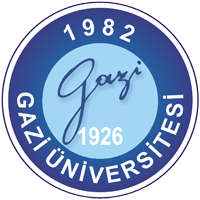 T.C.GAZİ ÜNİVERSİTESİTEKNOLOJİ FAKÜLTESİFAKÜLTE SANAYİ KOORDİNATÖRLÜĞÜİŞYERİ EĞİTİMİ ÖĞRENCİ ANKETİSevgili-Öğrenciler;                                                                                                                                                                                                                                                                                                                                                                         Bu anketin amacı, işyeri eğitiminin niteliğini sistemli bir biçimde geliştirmek için görüşlerinizden yararlanmaktır. Yaptığınız işyeri eğitimini aşağıdaki kriterler açısından değerlendirmeniz istenmektedir. Değerlendirmenizin kendi kişisel gözlem ve algılarınıza dayanıyor olması bu verilerin geçerliliği ve güvenirliliği açısından çok önemlidir. Buradaki sorulara verdiğiniz cevaplar sizin işyeri eğitiminizin değerlendirilmesi sırasında dikkate alınmayacaktır. Verdiğiniz katkılar için teşekkür ederiz.Sevgili-Öğrenciler;                                                                                                                                                                                                                                                                                                                                                                         Bu anketin amacı, işyeri eğitiminin niteliğini sistemli bir biçimde geliştirmek için görüşlerinizden yararlanmaktır. Yaptığınız işyeri eğitimini aşağıdaki kriterler açısından değerlendirmeniz istenmektedir. Değerlendirmenizin kendi kişisel gözlem ve algılarınıza dayanıyor olması bu verilerin geçerliliği ve güvenirliliği açısından çok önemlidir. Buradaki sorulara verdiğiniz cevaplar sizin işyeri eğitiminizin değerlendirilmesi sırasında dikkate alınmayacaktır. Verdiğiniz katkılar için teşekkür ederiz.Sevgili-Öğrenciler;                                                                                                                                                                                                                                                                                                                                                                         Bu anketin amacı, işyeri eğitiminin niteliğini sistemli bir biçimde geliştirmek için görüşlerinizden yararlanmaktır. Yaptığınız işyeri eğitimini aşağıdaki kriterler açısından değerlendirmeniz istenmektedir. Değerlendirmenizin kendi kişisel gözlem ve algılarınıza dayanıyor olması bu verilerin geçerliliği ve güvenirliliği açısından çok önemlidir. Buradaki sorulara verdiğiniz cevaplar sizin işyeri eğitiminizin değerlendirilmesi sırasında dikkate alınmayacaktır. Verdiğiniz katkılar için teşekkür ederiz.Sevgili-Öğrenciler;                                                                                                                                                                                                                                                                                                                                                                         Bu anketin amacı, işyeri eğitiminin niteliğini sistemli bir biçimde geliştirmek için görüşlerinizden yararlanmaktır. Yaptığınız işyeri eğitimini aşağıdaki kriterler açısından değerlendirmeniz istenmektedir. Değerlendirmenizin kendi kişisel gözlem ve algılarınıza dayanıyor olması bu verilerin geçerliliği ve güvenirliliği açısından çok önemlidir. Buradaki sorulara verdiğiniz cevaplar sizin işyeri eğitiminizin değerlendirilmesi sırasında dikkate alınmayacaktır. Verdiğiniz katkılar için teşekkür ederiz.Sevgili-Öğrenciler;                                                                                                                                                                                                                                                                                                                                                                         Bu anketin amacı, işyeri eğitiminin niteliğini sistemli bir biçimde geliştirmek için görüşlerinizden yararlanmaktır. Yaptığınız işyeri eğitimini aşağıdaki kriterler açısından değerlendirmeniz istenmektedir. Değerlendirmenizin kendi kişisel gözlem ve algılarınıza dayanıyor olması bu verilerin geçerliliği ve güvenirliliği açısından çok önemlidir. Buradaki sorulara verdiğiniz cevaplar sizin işyeri eğitiminizin değerlendirilmesi sırasında dikkate alınmayacaktır. Verdiğiniz katkılar için teşekkür ederiz.Sevgili-Öğrenciler;                                                                                                                                                                                                                                                                                                                                                                         Bu anketin amacı, işyeri eğitiminin niteliğini sistemli bir biçimde geliştirmek için görüşlerinizden yararlanmaktır. Yaptığınız işyeri eğitimini aşağıdaki kriterler açısından değerlendirmeniz istenmektedir. Değerlendirmenizin kendi kişisel gözlem ve algılarınıza dayanıyor olması bu verilerin geçerliliği ve güvenirliliği açısından çok önemlidir. Buradaki sorulara verdiğiniz cevaplar sizin işyeri eğitiminizin değerlendirilmesi sırasında dikkate alınmayacaktır. Verdiğiniz katkılar için teşekkür ederiz.Çok İyiİyiOrtaKötüFikrim Yok1. Fakültede almış olduğunuz eğitimin, işyeri eğitimi için yeterlilik düzeyini değerlendiriniz.2. İşyeri Eğitimini gerçekleştirdiğiniz kuruluş/işletmenin yeterlilik düzeyini değerlendiriniz.3. İşyeri Eğitimi yetkilisinin eğitiminizle ilgilenme düzeyini değerlendiriniz.4.16 haftalık İşyeri Eğitimi süresinin yeterlilik düzeyini değerlendiriniz.5. Not ortalamanız nedir?6. İzleyici öğretim üyesi ile görüşme sıklığını değerlendiriniz.Kesinlikle EvetEvetKısmenHayırKesinlikle Hayır7. Mezuniyet sonrasında İşyeri Eğitimi yaptığınız işletme/kuruluş bünyesinde çalışma isteğinizi değerlendiriniz.8. İşyeri Eğitiminin gelecekteki uzmanlaşmak istediğiniz alanın seçimine katkı düzeyini değerlendiriniz.9.Yakın çevrenize Bölümünüzü tercih etmelerini önerir misiniz?10.İşyerinde bulunan alet ve ekipmanları, İşyeri Eğitimi süresince kullanma düzeyinizi değerlendiriniz.11.İşyeri Eğitimi için, İşyerinin hazırladığı çalışma planınızın uygunluk düzeyini değerlendiriniz.12. İşyeri Eğitimini aldığınız işletmeyi/kuruluşu arkadaşlarınıza önerme düzeyinizi değerlendiriniz?13. İşyeri Eğitimi yaptığınız kuruluşun bitirme projenize katkı düzeyini değerlendiriniz.14. İzleyici öğretim üyesinin karşılaştığınız sorunların çözümüne olan yaklaşım düzeyini değerlendiriniz.15. İşyeri Eğitimi öncesinde işyeri tarafından iş güvenliği ve işletmede uyulacak kurallar konusunda bilgilendirilme düzeyinizi değerlendiriniz.Çok İyiİyiOrtaKötüHiç16. İş kültürü edinimi bakımından İşyeri Eğimi uygulamasının katkı düzeyini değerlendiriniz.17. Teorik bilgilerinizi uygulamaya dönüştürmede İşyeri Eğitiminin katkı düzeyini değerlendiriniz.18. İşyerinde kendinizi doğru biçimde ifade edebilme düzeyini değerlendiriniz.19.İşyeri Eğitimi süresince, işyerine mensubiyet duyma düzeyinizi değerlendiriniz.20. İşyeri Eğitiminizden sorumlu olan mühendisin size katkı düzeyinizi değerlendiriniz.BarınmaYemekÜcretUlaşımHiçbiri21.İşyerlerinin personeline sağladığı hangi hizmetlerden yararlandınız? (Birden fazla seçeneği işaretleyebilirsiniz)22. İşyeri Eğitiminin güz/bahar yarıyıllarından hangisinde almayı uygun görüyorsunuz. Neden? 23. İşyeri Eğitiminde okulda gördüğünüz konular dışında hangi bilgilere/programlara ihtiyaç duydunuz?24. İşyeri Eğitimi esnasında karşılaştığınız güçlükleri belirtiniz.25. İşyeri Eğitimi, mesleğinizin hangi alt alanları açısından bilgi ve becerinizi artırmaya katkısı sağlamıştır.26. İşyeri Eğitimi süresince işletmeye/kuruluşa yapmış olduğunuz en önemli katkıyı belirtiniz.28. İşyeri Eğitimine gidecek arkadaşlarınıza önerileriniz nelerdir?29. Bu ankette yer almasını istediğiniz ve eksikliğini gördüğünüz bir kriteri aşağıda belirtiniz ve değerlendirmenizi yapınız.Kriter:  Değerlendirme:ADI SOYADI   : ……………………………………….ÖĞRENCİ NO : ……………………………………….BÖLÜMÜ        : ………………………………………..EğitimDereceEğitim BirimiMezuniyet TarihiLisansÖnlisansLiseDoğruYanlışDoğruYanlış5,25.21032,971341032.97134DoğruYanlışYanlış1 000 0001.000.0001,000,000Metin TürüÖzelliklerÖrnekÖzel Sayfa BaşlığıBüyük harf, koyu, 12 punto ve ortalanmışTEŞEKKÜRÖZGEÇMİŞBirinci derece bölüm başlıklarıBüyük harf, koyu ve 14 punto1. GİRİŞİkinci derece alt bölüm başlıklarıHer sözcüğün ilk harfi büyük, tamamı koyu ve 12 punto (Varsa “ve”, “veya”, “ile” gibi bağlaçlar küçük harfle yazılır.) 1.1. Yönetici ve Öğretmenlerin                 Mesleki Eğitim Merkezleri                     Hakkındaki GörüşleriÜçüncü derece alt bölüm başlıklarıYalnızca birinci sözcüğün ilk harfi büyük, tamamı koyu ve 12 punto3.1.1. Yönetici ve öğretmenlerin               disiplin yönetmeliğine ilişkin              görüşleriNumaralı bölüm ve alt bölüm başlıkları arasında verilen numarasız ara başlıklarSırası ile düz ve altı çizili,  sadece italik veya italik ve altı çizili ve 12 punto(Vurgulanmak istenen kelimeler, cümleler veya tanımlamalar da italik olarak verilebilir. Bu ara başlıklar kesinlikle koyu olarak yazılmamalıdır.)Üst düzey yöneticiYönetici yardımcısıHizmetliDoğru kullanım örnekleriDoğru kullanım örnekleriDoğru kullanım örnekleriDoğru kullanım örnekleriDoğru kullanım örnekleri2.1.1. Teorem2.1.1. Tanım2.1.1. LemmaÖrnekİspat Makale Örneği(Uyarel, 2001).Makale Örneği(Sarıtaş, 2006).Kitap Örneği(Gülesin ve Güllü, 2013: 25, 38).Kitap Örneği(Timur, 2000: 99 ).